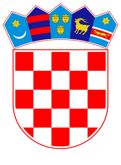 VLADA REPUBLIKE HRVATSKE		Zagreb, 15. lipnja 2023.______________________________________________________________________________________________________________________________________________________________________________________________________________________________      Banski dvori | Trg Sv. Marka 2  | 10000 Zagreb | tel. 01 4569 222 | vlada.gov.hr							PRIJEDLOGNa temelju članka 8. i članka 31. stavka 2. Zakona o Vladi Republike Hrvatske („Narodne novine“, br. 150/11., 119/14., 93/16., 116/18. i 80/22.), Vlada Republike Hrvatske je na sjednici održanoj ______ 2023. donijela O D L U K Uo otpisu potraživanja naknade troškova profesionalne rehabilitacije hrvatskih ratnih vojnih invalida Hrvatskog vijeća obraneI.Ovom Odlukom odobrava se otpis potraživanja u iznosu od 2.425.491,21 eura nastalih po osnovi Ugovora o upućivanju hrvatskih ratnih vojnih invalida HVO na profesionalnu rehabilitaciju školovanjem na Tehničkom veleučilištu u Zagrebu, Informatički odjel i na Veleučilištu u Rijeci, Hotelijerski odjel, sklopljenog između Ministarstva obrane Republike Hrvatske i Ministarstva obrane Federacije BiH, od 19. listopada 1998. i Ugovora sklopljenog između Ministarstva obrane Republike Hrvatske i Ministarstva za hrvatske branitelje iz Domovinskog rata, od 24. studenoga 1998.II.Daje se suglasnost Ministarstvu hrvatskih branitelja da provede otpis potraživanja iz točke I. ove Odluke i isknjiži ih iz svojih poslovnih knjiga.III.Ova Odluka stupa na snagu danom donošenja.KLASA:	URBROJ:  	Zagreb,	                                                                                                               PREDSJEDNIK mr. sc. Andrej PlenkovićO B R A Z L O Ž E N J ETemeljem Ugovora o upućivanju hrvatskih ratnih vojnih invalida i HRVI HVO na profesionalnu rehabilitaciju školovanjem na Tehničkom veleučilištu u Zagrebu, Informatički odjel i na Veleučilištu u Rijeci, Hotelijerski odjel, sklopljenog između Ministarstva obrane Republike Hrvatske i Ministarstva obrane Federacije BiH, od 19. listopada 1998. te Ugovora sklopljenog između MORH-a i Ministarstva za hrvatske branitelje iz Domovinskog rata, od 24. studenoga 1998., Ministarstvo za hrvatske branitelje  iz Domovinskog rata je isplaćivalo troškove profesionalne rehabilitacije za 45 studenata.Člankom 4. Ugovora, ugovoreno je da će MORH obavljati isplatu troškova profesionalne rehabilitacije HRVI HVO putem Ministarstva za hrvatske branitelje iz Domovinskog rata (u daljnjem tekstu: Ministarstvo) i mjesečno ih refundirati od Ministarstva obrane FBiH.U razdoblju od 1998. do 2001. godine nastali su troškovi profesionalne rehabilitacije u ukupnom iznosu od 18.274.863,54 kune/2.425.491,21 eura koji nisu refundirani Ministarstvu sukladno članku 4. Ugovora.Kako bi naplatilo predmetna potraživanja, Ministarstvo je uputilo službene dopise prema Ministarstvu obrane FBiH sa zahtjevom za povrat sredstava troškova profesionalne rehabilitacije pripadnika HVO-a 26. listopada 2001. i 28. siječnja 2003. S obzirom da povrat nije izvršen, Ministarstvo je uputilo službeni dopis, od 13. veljače 2012., prema Ministarstvu vanjskih i europskih poslova kojim se obraća za pomoć u rješavanju obzirom da se radi o problematici na međudržavnoj razini.Predmetna potraživanja i dalje su evidentirana u poslovnim knjigama Ministarstva hrvatskih branitelja (vanbilančno) sukladno nalogu Državnog ureda za reviziju u sklopu financijske revizije za 2001. godinu koje je dužno po njima postupati. S obzirom da se po navedenim potraživanjima Ministarstvo nije naplatilo, niti su ista otpisana, prilikom svake financijske revizije Državnog ureda za reviziju ova problematika evidentirana je u planu djelovanja te Ministarstvo ne može izraditi izjavu o fiskalnoj odgovornosti bez uočenih slabosti i nepravilnosti (neprovedene preporuke Državnog ureda za reviziju).S obzirom na sve prethodno navedeno, predlaže se otpis ovog potraživanja.Predlagatelj:Ministarstvo hrvatskih braniteljaPredmet:Prijedlog odluke o otpisu potraživanja naknade troškova profesionalne rehabilitacije hrvatskih ratnih vojnih invalida Hrvatskog vijeća obrane